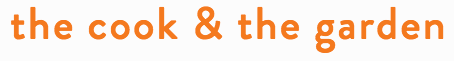 Flourless Chocolate Zucchini Torte – makes one 10” torte or 8” pan of brownies¾ cup cocoa powder¼ cup cornstarch1/4 teaspoon baking soda¼ teaspoon salt1 stick butter - melted (8 Tablespoons)1 cup semi-sweet chocolate chips2 eggs¾ cup sugar1 cup pureed zucchini – about 2 smallish2 teaspoons vanilla1/2 cup chopped pecans, walnuts or hazelnutsPreheat oven to 350 degrees.In a large bowl sift together the cocoa powder, cornstarch, soda, and salt.Combine the warm melted butter and the chocolate chips. Chips will melt a bit but it’s fine if there are still chunks. Add eggs, sugar, zucchini, and vanilla and whisk well to combine.Combine with the dry ingredients.Butter a 10 inch springform pan or tart pan and pour batter into the pan.Sprinkle chopped nuts on top. Bake for about 35 minutes until torte is set in the middle. Cool completely then refrigerate for 1 hour before serving. Warm torte is also good, but will be hard to serve because it won’t hold together.  Serve with whipped cream.Note: This can also be made as brownies in an 8 inch square pan – they will be thicker, so increase cooking time to 40 minutes. Cool and refrigerate at least 1 hour before serving.